Úkol č. 1  Napiš si do sešitu nadpisMONTHS OF THE YEAR (MĚSÍCE V ROCE)a) Nalepit obrázek do sešitu (pokud nemáš možnost obrázek vytisknout, jen si měsíce přepiš do sešitu).Pod to přepsat s českým překladem (dát do žlutého rámečku), názvy měsíců se naučit.January = leden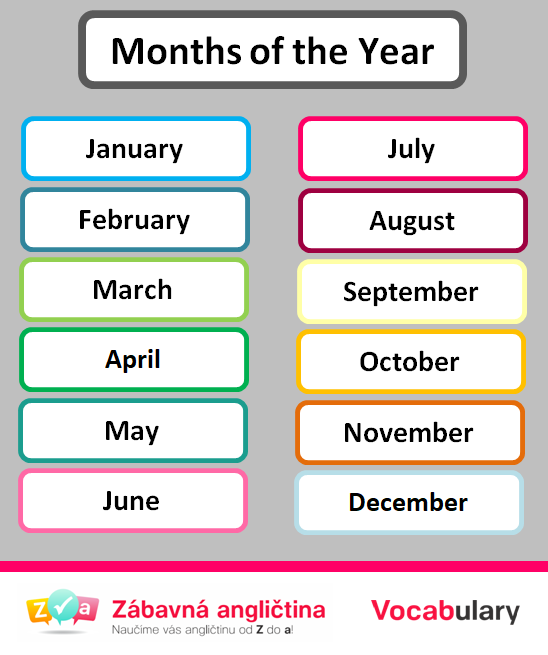 February = únorMarch = březen…. A tak dále b) Napiš si do sešitu (dej so žlutého rámečku).S měsíci používáme předložku IN, člen před nimi nikdy nestojí.Př.: in January, in June …Na odkaze níže lze najít výslovnost.https://www.helpforenglish.cz/article/2009112001-mesice-a-rocni-obdobiÚkol č. 2 (učebnice lekce 19)Napiš si do sešitu nadpisDAYS OF THE WEEK (DNY V TÝDNU)a) Nalepit obrázek do sešitu (pokud nemáš možnost vytisknout si obrázek, jen si dny v týdnu přepiš do sešitu).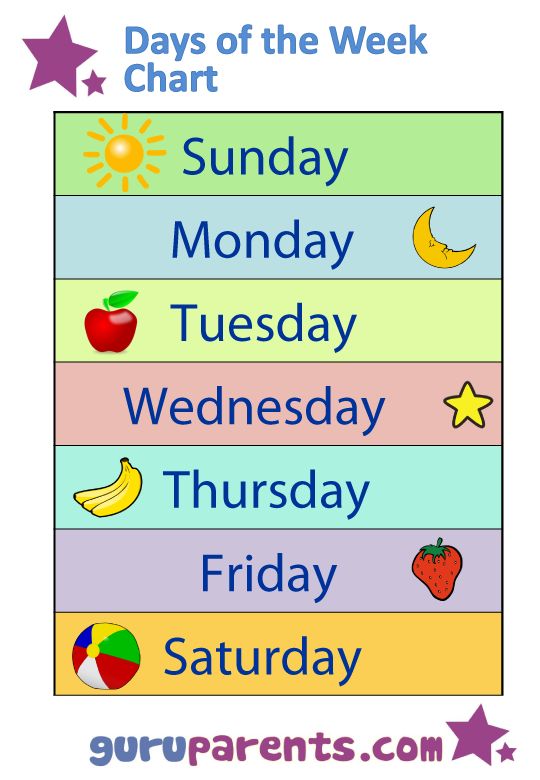 b) Pod to přepsat pod sebe dny v týdnu s českým překladem (dát do žlutého rámečku), názvy dní se naučit. K dnům připiš používané zkratky (učebnice str. 44 u komiksu)Př.: Monday = pondělí  Mon.      Tuesday = úterý     Tues.Napsat do sešitu (dát do žlutého rámečku):Dny v týdnu se pojí s předložkou ON!Př: on Wednesday = ve středu      on Monday = v pondělí Dny v týdnu se vždy píší s velkým začátečním písmenem!Př.: Monday, SundayVypracovat cvičení v pracovním sešitě:str. 48  cv.1 /cv.2/cv.3str. 49  cv.4Na odkazu níže lze najít výslovnost.https://www.helpforenglish.cz/article/2008030801-dny-v-tydnu